Arrangör Regattaföreningen 84

VÄLKOMMEN TILL

VÄLKOMMEN TILL

VÄLKOMMEN TILL

VÄLKOMMEN TILLINOMHUSTÄVLING I RODDINOMHUSTÄVLING I RODDINOMHUSTÄVLING I RODDINOMHUSTÄVLING I RODDLÖRDAG 31 JANUARI 2015LÖRDAG 31 JANUARI 2015LÖRDAG 31 JANUARI 2015LÖRDAG 31 JANUARI 2015Plats: Arena Älvhögsborg Idrottshall, TrollhättanPlats: Arena Älvhögsborg Idrottshall, TrollhättanPlats: Arena Älvhögsborg Idrottshall, TrollhättanPlats: Arena Älvhögsborg Idrottshall, TrollhättanStorgatan 1, 46131 TrollhättanStorgatan 1, 46131 TrollhättanStorgatan 1, 46131 TrollhättanStorgatan 1, 46131 Trollhättan          Kl 08.30 Domar-, Funktionär- och Ledarträff          Kl 08.30 Domar-, Funktionär- och Ledarträff          Kl 08.30 Domar-, Funktionär- och Ledarträff          Kl 10.00 Start Finaler          Kl 10.00 Start Finaler          Kl 10.00 Start Finaler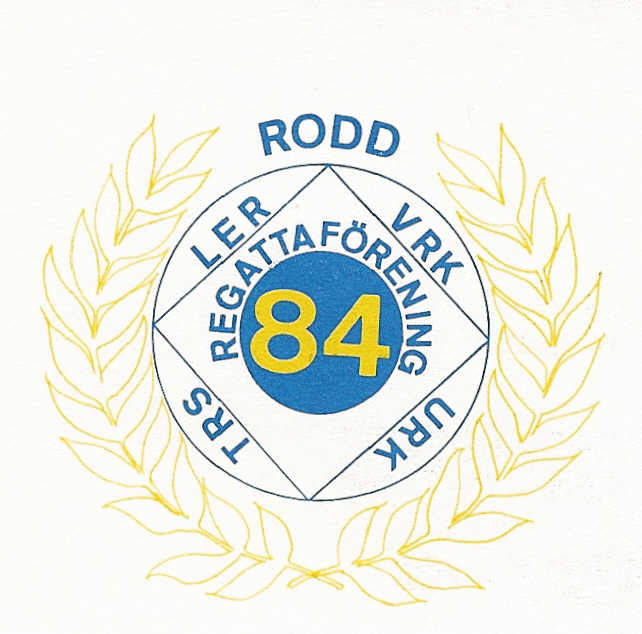 